KOMUNIKATKomisarza Wyborczego Zamościu I
z dnia 30 października 2020 r. 
o miejscu, czasie i terminie przyjmowania zgłoszeń zamiaru głosowania korespondencyjnego przez wyborców niepełnosprawnych oraz wyborców, którzy najpóźniej w dniu głosowania kończą 60 lat Na podstawie § 9 pkt. 1 uchwały Państwowej Komisji Wyborczej z dnia 5 lutego 2018 r. 
w sprawie określenia właściwości terytorialnej i rzeczowej komisarzy wyborczych, oraz ich siedzib, a także trybu pracy komisarzy wyborczych (M.P. poz. 246) w związku z referendum gminnym 
w sprawie odwołania Wójta Gminy Werbkowice zarządzonym na dzień 
13 grudnia 2020 r., podaje się do publicznej wiadomości informację o miejscu, czasie i terminie przyjmowania zgłoszeń zamiaru głosowania korespondencyjnego przez wyborców, którzy najpóźniej w dniu głosowania kończą 60 lat, niepełnosprawnych o znacznym lub umiarkowanym stopniu niepełnosprawności oraz podlegających w dniu głosowania obowiązkowej kwarantannie, izolacji lub izolacji w warunkach domowych. Zgodnie z właściwością terytorialną Komisarz Wyborczy w Zamościu I przyjmuje zgłoszenia zamiaru głosowania korespondencyjnego od osób uprawnionych do udziału w referendum gminnym w sprawie odwołania Wójta Gminy Werbkowice. Zgłoszenia przyjmowane są codziennie w siedzibie Delegatury Krajowego Biura Wyborczego w Zamościu – budynek Urzędu Wojewódzkiego w Lublinie Delegatury w Zamościu, ul. Partyzantów 3, 22-Zamość, tel./84 638 47 03 codziennie od poniedziałku do piątku w godzinach: od 730 do 1530. Z uwagi na rozprzestrzenianie się wirusa SARS-CoV-2, dokonując zgłoszenia osobiście lub za pośrednictwem osoby trzeciej, wymagane dokumenty należy umieścić w skrzynce oddawczej, gdzie znajduję się korespondencja przeznaczona dla Delegatury Krajowego Biura Wyborczego w Zamościu. Termin zgłoszenia Komisarzowi Wyborczemu w Zamościu I zamiaru głosowania korespondencyjnego upływa w dniu 30 listopada 2020 r. (termin wydłużony w związku 
z art. 9 § 2 Kodeksu wyborczego), z wyjątkiem wyborcy podlegającego w dniu głosowania obowiązkowej kwarantannie, izolacji lub izolacji w warunkach domowych, który zamiar głosowania zgłasza do dnia 8 grudnia 2020 r.W razie wysłania dokumentów pocztą o dotrzymaniu terminu rozstrzyga data wpływu przesyłki do Komisarza Wyborczego w Zamościu I.Zgłoszenie, może być dokonane ustnie, pisemnie, telefaksem lub w formie elektronicznej 
(na adres zam-biuro@kbw.gov.pl lub elektroniczną skrzynkę podawczą ePUAP Delegatury).Zgłoszenie powinno zawierać: nazwisko i imię (imiona), imię ojca, datę urodzenia, numer ewidencyjny PESEL wyborcy, oświadczenie o wpisaniu tego wyborcy do rejestru wyborców 
w danej gminie, oznaczenie referendum, którego dotyczy zgłoszenie, a także wskazanie adresu, 
na który ma być wysłany pakiet wyborczy. Wyborca niepełnosprawny, dołącza do zgłoszenia kopię aktualnego orzeczenia właściwego organu orzekającego o ustaleniu stopnia niepełnosprawności. Wzór zgłoszenia w załączeniu.							Komisarz Wyborczy		w Zamościu I		Piotr Jan SzafrańskiKomisarz Wyborczy w Zamościu I
22-400 Zamość, ul. Partyzantów 3, pok. 230ZGŁOSZENIE ZAMIARU GŁOSOWANIA KORESPONDENCYJNEGOW REFERNDUM GMINNYM W SPRAWIE ODWOŁANIA Wójta Gminy WerbkowicePRZED UPŁYWEM KADENCJIZARZĄDZONYM NA DZIEŃ 13 GRUDNIA 2020 r.OświadczenieOświadczam, iż jestem wpisany do rejestru wyborców w gminie/mieście:………………………………………………….(nazwa gminy/miasta)TAK     NIE      Proszę o dołączenie do pakietu wyborczego nakładki na kartę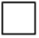 				 do głosowania sporządzonej w alfabecie Braille’a.Telefon kontaktowy: ……………………………………………………(podanie nr tel. nie jest obowiązkowe, ale ułatwi kontakt) W przypadku wyborcy posiadającego orzeczenie o znacznym lub umiarkowanym stopniu niepełnoprawności: Do zgłoszenia dołączam kopię aktualnego orzeczenia właściwego organu orzekającego o ustaleniu stopnia niepełnosprawności.………………...,dnia………………                                                         ………………………………………..    (miejscowość)                        (data)                                                                                                                      (podpis wyborcy)Obowiązek informacyjnyZgodnie z rozporządzeniem Parlamentu Europejskiego i Rady (UE) 2016/679 z dnia 
27 kwietnia 2016 r. w sprawie ochrony osób fizycznych w związku z przetwarzaniem danych osobowych i w sprawie swobodnego przepływu takich danych oraz uchylenia dyrektywy 95/46/WE (ogólne rozporządzenie o ochronie danych) RODO informujemy, że:Administratorem Pani/Pana danych osobowych jest Krajowe Biuro Wyborcze reprezentowane przez Szefa z siedzibą w Warszawie, ul. Wiejska 10, 00-902 Warszawa;Kontakt z inspektorem ochrony danych osobowych:korespondencyjnie: Inspektor ochrony danych, Krajowe Biuro Wyborcze, ul. Wiejska 10, 00-902 Warszawa,e-mail: iodo@kbw.gov.pl.Przetwarzanie Pani/Pana danych osobowych jest niezbędne do wypełnienia obowiązku prawnego ciążącego na Administratorze w związku ze zgłoszeniem zamiaru  głosowania korespondencyjnego przez wyborców niepełnosprawnych. Podstawę prawną przetwarzania danych stanowi art. 6 ust. 1 lit. c oraz art. 9 ust. 2 lit. g RODO w związku z przepisami rozdziału 6a ustawy z dnia 5 stycznia 2011 r. Kodeks Wyborczy (Dz.U. z 2019 r. poz. 684). Pani/Pana dane osobowe przetwarzane będą wyłącznie do celów związanych 
z rozpoznaniem zgłoszenia zamiaru głosowania korespondencyjnego.Podanie przez Panią/Pana danych osobowych jest dobrowolne, jednak ich niepodanie uniemożliwi rozpatrzenie zgłoszenia o zamiarze głosowania korespondencyjnego.Pozyskane od Pani/Pana dane osobowe mogą być przekazywane:podmiotom przetwarzającym je na zlecenie Administratora danych, orazorganom lub podmiotom publicznym uprawnionym do uzyskania danych na podstawie obowiązujących przepisów prawa w oparciu o stosowną podstawę prawną.Okres przetwarzania Pani/Pana danych osobowych jest uzależniony od celu w jakim dane są przetwarzane. Okres, przez który Pani/Pana dane osobowe będą przechowywane jest obliczany w oparciu o następujące kryteria:przepisy prawa, które mogą nas obligować do przetwarzania danych przez określony czas, w tym instrukcji kancelaryjnej, jednolitego rzeczowego wykazu akt obowiązujących u Administratora;okres, który jest niezbędny do obrony naszych interesów.Przysługuje Pani/Panu prawo dostępu do treści danych osobowych, prawo do ich sprostowania oraz w zakresie wynikającym z przepisów - do usunięcia, jak również prawo do ograniczenia przetwarzania.Przysługuje Pani/Panu prawo wniesienia skargi do Prezesa Urzędu Ochrony Danych Osobowych, jeśli Pani/Pana zdaniem, przetwarzanie danych osobowych - narusza przepisy prawa.NAZWISKOIMIĘ (IMIONA)IMIĘ OJCADATA URODZENIANR PESELADRES, NA KTÓRY MA BYĆ WYSŁANY PAKIET WYBORCZY